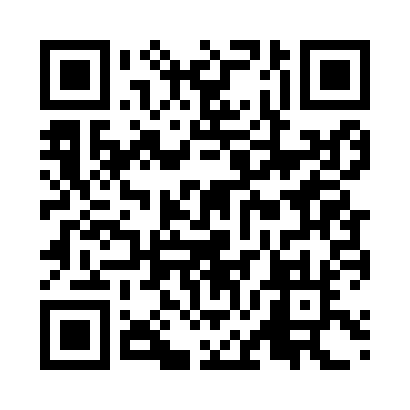 Prayer times for Picos, BrazilWed 1 May 2024 - Fri 31 May 2024High Latitude Method: NonePrayer Calculation Method: Muslim World LeagueAsar Calculation Method: ShafiPrayer times provided by https://www.salahtimes.comDateDayFajrSunriseDhuhrAsrMaghribIsha1Wed4:365:4711:433:045:396:462Thu4:365:4711:433:045:386:463Fri4:365:4711:433:045:386:464Sat4:365:4711:433:045:386:455Sun4:365:4711:433:045:386:456Mon4:365:4811:423:045:376:457Tue4:365:4811:423:045:376:458Wed4:365:4811:423:045:376:459Thu4:365:4811:423:045:376:4510Fri4:365:4811:423:045:376:4511Sat4:365:4811:423:045:366:4512Sun4:365:4811:423:045:366:4513Mon4:365:4811:423:045:366:4514Tue4:365:4811:423:045:366:4515Wed4:365:4811:423:045:366:4516Thu4:365:4911:423:045:366:4517Fri4:365:4911:423:045:366:4518Sat4:365:4911:423:045:366:4519Sun4:365:4911:423:045:366:4520Mon4:365:4911:423:045:366:4521Tue4:365:4911:433:045:366:4522Wed4:365:5011:433:045:366:4523Thu4:365:5011:433:045:366:4524Fri4:365:5011:433:045:366:4525Sat4:365:5011:433:055:366:4526Sun4:375:5011:433:055:366:4527Mon4:375:5111:433:055:366:4528Tue4:375:5111:433:055:366:4529Wed4:375:5111:433:055:366:4630Thu4:375:5111:443:055:366:4631Fri4:375:5111:443:055:366:46